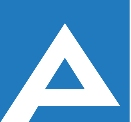 Agenţia Naţională pentru Ocuparea Forţei de MuncăCOMISIA DE CONCURS Lista candidaţilor care au promovat concursul pentru ocuparea funcţiilor publice vacante (07.08.2023)  Nr. d/oNume, PrenumeLocul pe care s-a plasat candidatulSpecialist principal,  direcția resurse umane ANOFM Specialist principal,  direcția resurse umane ANOFM Specialist principal,  direcția resurse umane ANOFM 1.Dubceac OxanaI